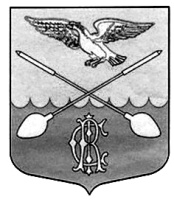 АДМИНИСТРАЦИЯ ДРУЖНОГОРСКОГО ГОРОДСКОГО ПОСЕЛЕНИЯ ГАТЧИНСКОГО МУНИЦПАЛЬНОГО РАЙОНА ЛЕНИНГРАДСКОЙ ОБЛАСТИП О С Т А Н О В Л Е Н И Е17 июня 2020 года                                                                                                    № 142О совете по содействию развитию малого и среднего предпринимательстваВ целях реализации государственной политики, направленной на развитие малого и среднего предпринимательства, в соответствии с Федеральным законом от 24.07.2007 № 209-ФЗ «О развитии малого и среднего предпринимательства в Российской Федерации», Федеральным законом от 06.10.2003 № 131-ФЗ «Об общих принципах организации местного самоуправления в Российской Федерации», Уставом муниципального образования Дружногорское городское поселение Гатчинского муниципального района Ленинградской областиПОСТАНОВЛЯЮ:Создать совет по содействию развитию малого и среднего                          предпринимательства.Утвердить положение о совете по содействию развитию малого и среднего предпринимательства (приложение № 1).Утвердить состав совета по содействию развитию малого и среднего предпринимательства (приложение № 2).4.    Опубликовать  данное постановление в информационном бюллетене «ОФИЦИАЛЬНЫЙ ВЕСТНИК»  Дружногорского городского поселения.4.             Постановление вступает в законную силу после его официального опубликования (обнародования).Глава администрации Дружногорского городского поселения:                                                                               И.В. ОтсПриложение № 1Утверждено постановлением Администрации от 17.06.2020  № 142Положениео совете по содействию развитию малого и среднего
предпринимательстваОбщие положенияСовет по содействию развитию малого и среднего предпринимательства (далее - Совет) является совещательным органом информационного и консультативного обеспечения деятельности в области развития малого и среднего предпринимательства.Совет в своей деятельности руководствуется КонституциейРоссийской Федерации, федеральным законодательством, законодательством Ленинградской области, нормативными правовыми актами муниципального образования Дружногорское городское поселение Гатчинского муниципального района Ленинградской области и настоящим  Положением.Совет	осуществляет свою	деятельность   во	взаимодействии с          органами местного самоуправления муниципального образования Дружногорское городское поселение Гатчинского муниципального района Ленинградской области, общественными объединениями	 предпринимателей, субъектами малого и среднего предпринимательства.Задачи, функции и права СоветаОсновными задачами Совета являются:привлечение субъектов малого и среднего предпринимательства к выработке и реализации государственной политики в области развития малого и среднего предпринимательства;обеспечение в установленном порядке содействия во взаимодействии между органами местного самоуправления муниципального образования         Дружногорское городское поселение Гатчинского муниципального района,                     Ленинградской области общественными объединениями      	                                                                                                 предпринимателей, субъектами малого и среднего предпринимательства;выдвижение и поддержка инициатив в области развития малого и среднего предпринимательства; проведение общественной экспертизы проектов муниципальных нормативных правовых актов, затрагивающих вопросы развития малого и среднего предпринимательства; выработка рекомендаций органам местного самоуправления муниципального образования Дружногорское городское поселения при определении приоритетов в области развития малого и среднего предпринимательства;привлечение граждан, общественных объединений и представителей средств массовой информации к обсуждению вопросов, касающихся реализации права граждан на предпринимательскую деятельность, и выработке рекомендаций по данным вопросам.Совет в соответствии с возложенными на него задачами осуществляет выполнение следующих функций:анализирует практику других регионов в решении задач по развитию малого и среднего предпринимательства;вырабатывает рекомендации органам местного самоуправлениямуниципального образования Дружногорское городское поселение Гатчинского муниципального района Ленинградской области по приоритетным направлениям развития малого и среднего предпринимательства;готовит предложения по совершенствованию нормативно - правовой базы по развитию и поддержке малого и среднего предпринимательства, финансово - кредитной, налоговой и лицензионной политике;проводит исследование и обобщение проблем малого и среднего предпринимательства, в том числе по выявлению и устранению административных барьеров, препятствующих эффективной деятельности субъектов малого и среднего предпринимательства.Совет имеет право:запрашивать в установленном порядке необходимые для реализации возложенных на него задач информационные, аналитические, справочные и статистические материалы, а также ведомственные и правовые акты у органов и должностных лиц местного самоуправления муниципальногообразования Гатчинского муниципального района, Ленинградской области, субъектов  малого и среднего предпринимательства, за исключением сведений, доступ к которым ограничен законодательством;привлекать для работы экспертов и консультантов из числа ученых, предпринимателей, представителей муниципальных образований, других специалистов;создавать временные и постоянно действующие экспертные и рабочие группы.Состав Совета, обязанности членов СоветаСовет формируется из предпринимателей (по согласованию),представителей общественных и иных организаций (по согласованию), представителей органов местного самоуправления муниципального образования Дружногорское городское поселение Гатчинского муниципального района  Ленинградской области.Количество представителей организаций, представляющих интересы субъектов малого и среднего предпринимательства, в работе Совета должно составлять не менее двух третей от общего числа членов Совета.Работой Совета руководит заместитель главы администрациимуниципального образования Дружногорское городское поселение Гатчинского муниципального района Ленинградской области по экономическому развитию.Секретарь Совета, являющийся сотрудником администрациимуниципального образования Дружногорское городское поселение Гатчинского муниципального района Ленинградской области входит в его состав.Члены Совета обязаны лично посещать заседания Совета,принимать участие в подготовке вопросов к заседанию Совета, работе групп, выполнять поручения Совета.Председатель и иные члены Совета осуществляют сою деятельность на общественных началах.Порядок работы СоветаСовет осуществляет свою деятельность в соответствии с планом работы, который утверждается на заседании Совета. Изменения в план работы по инициативе членов Совета, принимаются и утверждаются на заседании Совета.Заседания Совета проводятся по мере необходимости, но не реже одного раза в квартал в течении календарного года.Совет правомочен решать вопросы, если на его заседании присутствует не менее половины от установленного числа членов Совета.Совет принимает решения по рассматриваемым вопросам открытым голосованием, большинством голосов от числа присутствующих на заседании членов Совета. При равенстве голосов правом решающего голоса обладает председательствующий на заседании Совета.Повестка заседания утверждается председателем Совета.Повестка заседания и материалы по вопросам повестки заседаниярассылаются членам Совета не менее чем за три дня до даты проведения заседания. Для доработки проектов решений с учетом предложений, поступивших на заседаниях Совета, при необходимости образуются экспертные и рабочие группы. В окончательном варианте решение. Совета формируется в срок, не позднее трех рабочих дней со дня проведения соответствующего заседания.Решения Совета направляются в органы местного самоуправлениямуниципального образования Дружногорское городское поселение Гатчинского муниципального района Ленинградской области и их должностным лицам, уполномоченным принимать решения по соответствующим вопросам. Ход заседаний Совета оформляется протоколом, который подписывается председательствующим на заседании Совета и секретарем Совета.Председатель Совета осуществляет контроль за реализацией принятых Советом решений.Приложение № 2 Утверждено постановлением Администрации от 17.06.2020 г. № 142Председатель Совета – Ухаров Евгений Дмитриевич - заместитель главы администрации муниципального образования Дружногорского городского поселения 2.   Заместитель председателя Совета – Олешинец Лариса Алексеевна3.   Секретарь Совета - Члены Совета – Владимирова Марина АлександровнаЧлены Совета:Индивидуальный предприниматель - Дмитриев Олег Геннадьевич Индивидуальный предприниматель - Александрова Ирина АлександровнаСоставСовета по содействию развитию малого и среднего предпринимательства при Администрации муниципального образования Дружногорское городское поселение Гатчинского муниципального района Ленинградской области